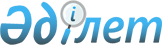 Об утверждении квалификационных требований для административных государственных должностей
					
			Утративший силу
			
			
		
					Решение акима поселка Састюбе акимата Тюлькубасского района Туркестанской области от 30 мая 2023 года № 17. Утратило силу решением акима поселка Састюбе акимата Тюлькубасского района Туркестанской области от 3 января 2024 года № 1
      Сноска. Утратило силу решением  акима поселка Састюбе акимата Тюлькубасского района Туркестанской области от 03.01.2024 № 1 (вводится в действие со дня его первого официального опубликования).
      В соответствии с пунктом 4 статьи 17 Закона Республики Казахстан "О государственной службе Республики Казахстан" и приказом Председателя Агентства Республики Казахстан по делам государственной службы от 5 апреля 2023 года "Об утверждении Типовых квалификационных требований к административным государственным должностям корпуса "Б"" № 71, РЕШАЮ:
      1. Утвердить прилагаемые квалификационные требования к административным государственным должностям коммунального государственного учреждения "Аппарат акима поселка Састобе акимата Тюлькубасского района " (8 приложений).
      2. Контроль за исполнением настоящего решения оставляю за собой.
      3. Настоящее решение вводится в действие со дня его первого официального опубликования. Квалификационные требования к должности заместителя акима поселка Састюбе категория E-G-1, 1 единица №01-1 Квалификационные требования к должности главного специалиста аппарата акима поселка Састюбе категория E-G-2, 1 единица №02-1 Квалификационные требования к должности главного специалиста аппарата акима поселка Састюбе категория E-G-3, 1 единица №03-1 Квалификационные требования к должности главного специалиста аппарата акима поселка Састюбе категория E-G-3, 1 единица №03-2 Квалификационные требования к должности главного специалиста аппарата акима поселка Састюбе категория E-G-3, 1 единица №03-3 Квалификационные требования к должности главного специалиста аппарата акима поселка Састюбе категория E-G-3, 1 единица №03-4 Квалификационные требования к должности главного специалиста аппарата акима поселка Састюбе категория E-G-3, 1 единица №03-5 Квалификационные требования к должности главного специалиста аппарата акима поселка Састюбе категория E-G-3, 1 единица №03-6
					© 2012. РГП на ПХВ «Институт законодательства и правовой информации Республики Казахстан» Министерства юстиции Республики Казахстан
				
      И.о. акима поселка

Р. Сыдыкалиев
Приложение № 1
к решению Акима поселка Састюбе
№ 17 от 30 мая 2023 года
Показатель
Требования
По образованию
1. Послевузовское или высшее либо послесреднее или техническое и профессиональное образование;
Необходимые компетенции
Должны соответствовать типовым квалификационным требованиям административным государственным должностям корпуса "Б"
По опыту работы
Должны соответствовать типовым квалификационным требованиям административным государственным должностям корпуса "Б"Приложение № 2
к решению Акима поселка Састюбе
№ 17 от 30 мая 2023 года
Показатель
Требования
По образованию
1. Послевузовское или высшее либо послесреднее или техническое и профессиональное образование.
Необходимые компетенции
Должны соответствовать типовым квалификационным требованиям административным государственным должностям корпуса "Б"
По опыту работы
Должны соответствовать типовым квалификационным требованиям административным государственным должностям корпуса "Б"Приложение № 3
к решению Акима поселка Састюбе
№ 17 от 30 мая 2023 года
Показатель
Требования
По образованию
1. Послевузовское или высшее либо послесреднее или техническое и профессиональное образование.
2. Бизнес,управление и право (юриспруденция, право)
Необходимые компетенции
Должны соответствовать типовым квалификационным требованиям административным государственным должностям корпуса "Б"
По опыту работы
Должны соответствовать типовым квалификационным требованиям административным государственным должностям корпуса "Б"Приложение № 4
к решению Акима поселка Састюбе
№ 17 от 30 мая 2023 года
Показатель
Требования
По образованию
1. Послевузовское или высшее либо послесреднее или техническое и профессиональное образование.
Необходимые компетенции
Должны соответствовать типовым квалификационным требованиям административным государственным должностям корпуса "Б"
По опыту работы
Должны соответствовать типовым квалификационным требованиям административным государственным должностям корпуса "Б"Приложение № 5
к решению Акима поселка Састюбе
№ 17 от 30 мая 2023 года
Показатель
Требования
По образованию
1. Послевузовское или высшее либо послесреднее или техническое и профессиональное образование.
Необходимые компетенции
Должны соответствовать типовым квалификационным требованиям административным государственным должностям корпуса "Б"
По опыту работы
Должны соответствовать типовым квалификационным требованиям административным государственным должностям корпуса "Б"Приложение № 6
к решению Акима поселка Састюбе
№ 17 от 30 мая 2023 года
Показатель
Требования
По образованию
1. Послевузовское или высшее либо послесреднее или техническое и профессиональное образование.
Необходимые компетенции
Должны соответствовать типовым квалификационным требованиям административным государственным должностям корпуса "Б"
По опыту работы
Должны соответствовать типовым квалификационным требованиям административным государственным должностям корпуса "Б"Приложение № 7
к решению Акима поселка Састюбе
№ 17 от 30 мая 2023 года
Показатель
Требования
По образованию
1. Послевузовское или высшее либо послесреднее или техническое и профессиональное образование.
Необходимые компетенции
Должны соответствовать типовым квалификационным требованиям административным государственным должностям корпуса "Б"
По опыту работы
Должны соответствовать типовым квалификационным требованиям административным государственным должностям корпуса "Б"Приложение № 8
к решению Акима поселка Састюбе
№ 17 от 30 мая 2023 года
Показатель
Требования
По образованию
1. Послевузовское или высшее либо послесреднее или техническое и профессиональное образование;
2. Бизнес, управление и право (финансы, учет и аудит, бухгалтерский учет и анализ хозяйственной деятельности, бухгалтерский учет в сельском хозяйстве, бухгалтерский учет и аудит,бухгалтерский учет, контроль и анализ хозяйственной деятельности, экономика)
Необходимые компетенции
Должны соответствовать типовым квалификационным требованиям административным государственным должностям корпуса "Б"
По опыту работы
Должны соответствовать типовым квалификационным требованиям административным государственным должностям корпуса "Б"